 Preschool Supplies List 2017-2018*When Labeling items please label with first and last name in CAPITAL letters*These are the items your child will need to bring with them to school every day:1 Lunchbox (please label)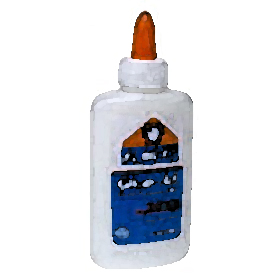 1 Bag/Container for Daily Snack (please label; can be a ziplock bag, a small Tupperware, etc.)1 Plastic or Stainless Steel Water Bottle 12-24oz (please label)1 Backpack (please label)1 Small Blanket (please label)1 Small Pillow (please label)1 Small Stuffed Animal (please label)Please bring the following items to Open House in a labeled trash bag:2 Changes of Clothes in gallon sized ziplock bag (please label)1 Machine Washable Sleeping Mat (please label)1 Box of Beginner Crayola Crayons1 Pack of Construction Paper (multi colored)1 Pack of Standard Weight Page Protectors4 Elmer’s Glue Sticks1 Bottle of Elmer's Glue 1 Pair of Blunt Scissors (please do not label)1 Box of Gallon Ziploc Bags2 Three-Pronged PLASTIC Pocket Folders (please do not label)4 Rolls of Paper Towels (or more)4 Containers of Clorox Wipes (or more)2 Bottles of Foaming Hand Soap Optional: 1 Gift Card (Our Preschool Program includes Art & Science investigations throughout the year which require the teachers to purchase supplies as needed.  If you are able to, a suggested donation of a $25 Amazon or Walmart gift card would be most appreciated. Mahalo!)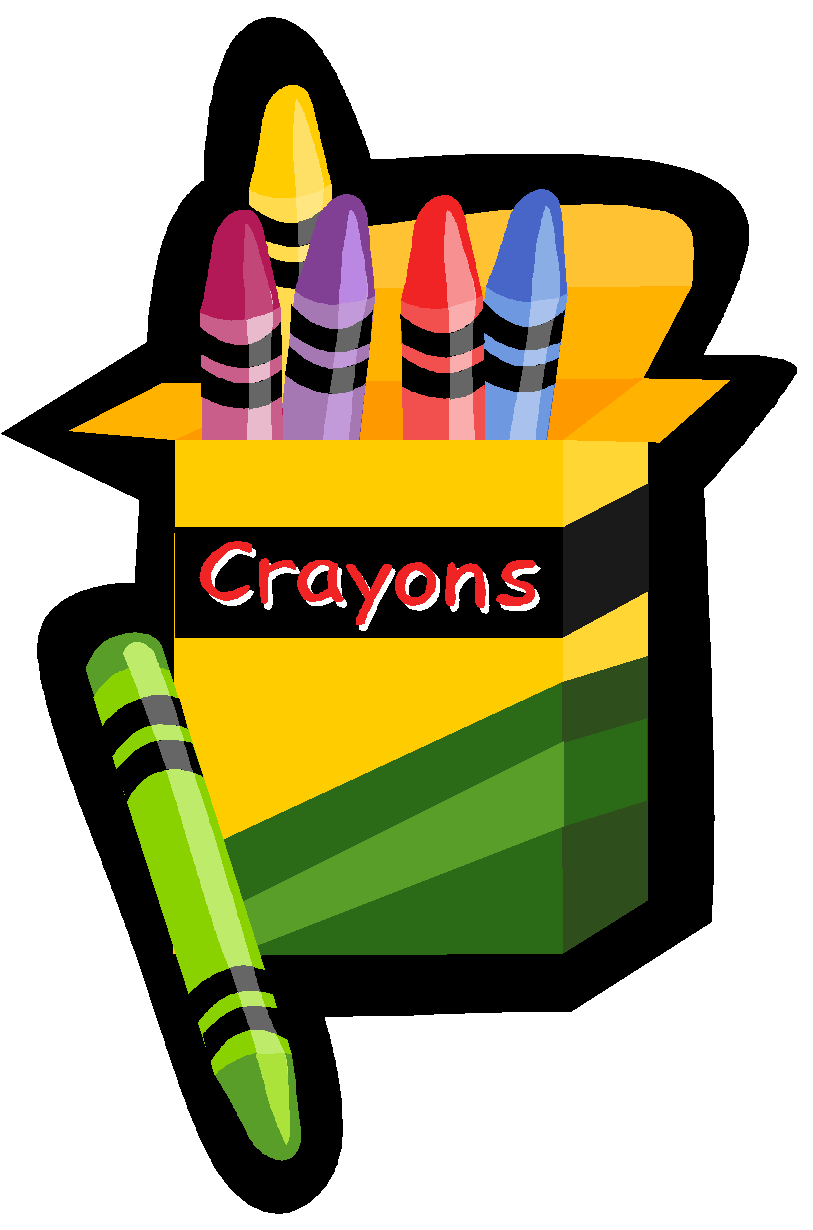 